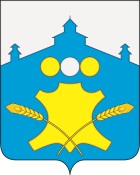 Администрация Холязинского сельсоветаБольшемурашкинского муниципального района Нижегородской областиПОСТАНОВЛЕНИЕ               05.07. 2017 года                                                                                  № 62Об обеспечении проведения мобилизации людских и транспортных ресурсов на территории Холязинского сельсовета	В соответствии с Федеральными Законами РФ: «Об обороне» 1996 года,  «О мобилизационной подготовке и мобилизации в Российской Федерации»1997 года;Указами Президента Российской Федерации: от 2 октября 1998 года № 1175 «О военно-транспортной обязанности»; от 7 декабря 2012 года № 1609 «Об утверждении положения о военных комиссариатах»; постановлениями Правительства Российской Федерации: от 13 июня 1997 года№ 706-34 «Об утверждении Положения о порядке обеспечения в период мобилизации и в военное время из естных ресурсов мобилизационных потребностей Вооруженных Сил Российской Федерации, других войск, воинских формирований, органов и создаваемых на военное время специальных формирований»; от 30 декабря 2006 года № 852 «Об утверждении положения о призыве граждан Российской Федерации по мобилизации, приписанных к воинским частям(предназначенным в специальные формирования)», для прохождения военной службы на воинских должностях, предусмотренных штатами военного времени,или направления их для работы на должностях гражданского персонала Вооруженных Сил Российской Федерации, других войск, воинских формирований, органов и специальных формирований», а также постановления «СЗ» администрации Большемурашкинского района № 6 СЗ от 24.03.2017 года «Об обеспечении проведения мобилизации людских и транспортных ресурсов на территории Большемурашкинского района», в целях обеспечения проведения мобилизации людских и транспортных  ресурсов на территории Холязинского сельсовета, администрация Холязинского  сельсовета ПОСТАНОВЛЯЕТ:1. Оповещение о мобилизации людских и транспортных ресурсов на территории Холязинского сельсовета организовать путем вручения персональных повесток гражданам, пребывающих в запасе и нарядов на поставку транспортных средств в составе отдельных партий руководителям организаций, как  по месту жительства, так и по месту работы. Оповещение, сбор и доставку граждан, пребывающих в запасе, призванных на военную службу и технику организаций на пункты сбора военного комиссариата Нижегородской области по Княгининскому и Большемурашкинскому районам организовать через штаб оповещения и пункт сбора администрации Холязинского сельсовета. С этой целью:1.1. Для своевременного выполнения, возложенного на администрацию Холязинского сельсовета задания  по оповещению, сбору и доставке мобилизационных ресурсов в указанные сроки создать:- 1 штаб оповещения и пункт сбора администрации Холязинского сельсовета  в составе 20 чел., в том числе;- 6 человек посыльных;- 6 человека сопровождающих команд; -1 автомеханика.2. Местонахождение штаба оповещения и  пункта сбора администрации Холязинского сельсовета  определить – с.Холязино, ул.Парковая, д.88,  здание  администрации Холязинского сельсовета. Назначить в состав штаба оповещения и пункта сбора следующих лиц:•	начальник штаба оповещения и пункта сбора - глава администрации Холязинского сельсовета П.А.Дойников•	комендант штаба оповещения -  культорганизатор Шестов О.А.•	начальник отделения оповещения – заместитель главы администрации Холязинского сельсовета Лицов Ф.А.•	технический работник по встрече и инструктажу посыльных – документовед  Сухова Т.И.•	технический работник по вручению персональных повесток и анализу результатов оповещения – специалист по соцработе – Ситкова Н.И.•	начальник группы розыска – сотрудник полиции Сарбаев М.Е.•	начальник отделения сбора и отправки мобилизационных ресурсов - специалист 1 категории по бухгалтерскому учету и анализу  Глухарева Г.А.•	технический работник по встрече ГПЗ и составлению именных списков – (из граждан запаса).•	технический работник  по сбору и отправке транспортных средств - автомеханик – Ю.А.Пыжов3. Комплектование  личным ШО и ПС  администрации Холязинского сельсовета произвести из числа работающих в администрации Холязинского сельсовета, а также за счет остатков свободных ресурсов  граждан, пребывающих в запасе из недефицитных ВУС, гражданами более  старших возрастов и забронированных за народным хозяйством, проживающих вблизи администрации.3.1. Обязать начальников сельских  отделений почтовой связи с. Холязино – Кузнецову М.В., с.Кишкино – Агавелян Е.А. выделять работающих почтальонов для оказания помощи по доставке повесток гражданам запаса по месту их проживания;	3.2. Для своевременного обеспечения оповещения граждан, пребывающих в запасе и поставщиков техники в течении 40 минут после получения распоряжения  или выписки из постановления из администрации Холязинского сельсовета руководителям организаций выделить следующую технику и направить их по адресу с.Холязино, ул.Парковая, д.88  – здание администрации Холязинского сельсовета:       - администрация Холязинского сельсовета    - 1 автомобиль;       	3.3. Для доставки граждан, пребывающих в запасе, призванных на военную службу по мобилизации на пункты сбора военного комиссариата Нижегородской области по Княгининскому и Большемурашкинскому районам  (г. Княгинино, ул. Свободы, 41 РДК) использовать транспорт согласно прилагаемому расчету.Предназначенную по нарядам технику направить на совмещенный приемо-сдаточный пункт транспортных средств (г. Княгинино, ул. Аграрная, 2 «МУП «Княгининское ЖКХ». 	Технику представлять заправленную топливом для пробега  не менее 200 км.4. Специалисту ВУС администрации сельского поселения (Раззореновой Л.В.) укомплектовать штаб оповещения и пункт сбора администрации Холязинского сельсовета  личным составом, совместно с работниками военного комиссариата Нижегородской области по Княгининскому и Большемурашкинскому районам разработать документы в соответствии с методическими рекомендациями военного комиссариата Нижегородской области, организовать обучения работников администрации Холязинского сельсовета  и аппарата усиления, привлекаемых для работы по оповещению, сбору и отправке граждан, пребывающих в запасе и техники организаций, а также оборудовать и укомплектовать ШО и ПС   необходимым имуществом и принадлежностями.5. Сотруднику полиции   Сарбаеву М.Е.  поддерживать необходимый порядок и дисциплину в штабе оповещения и пункте сбора администрации Холязинского сельсовета. 6. Контроль за выполнением данного Постановления оставляю за собой.Глава администрации  сельсовета                                                П.А.Дойников